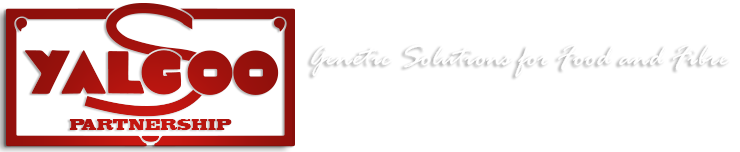 Supplementary Sheet- 2017 Bull SaleAdditional Vendor NotesLot1: 50% possession and 50% marketing rights. Bull needed at Yalgoo from 15/11/17 until 15/1/18. Nutrition Key:1: Run on pasture until 15 mths. old. Mated with females on grass for 60 days then pellet ration 2: Run on pasture until 15 mths. old. Then pellet ration3: Drought ration of pellets post weaning for 60 days. Then pasture for 360 days4. Pasture until 18 mths. old. Then pellet ration5. Bulls on oat crop for 70 days pre sale *** Bull’s that have scurs that aren’t registered as scurred  - Lot’s :6, 13, 22, 23, 31, 45, 51Lot’s 22 and 45 were shy servers at testing. Both bull’s passed semen tests.Lot 21: Bull chipped approx. 1 cm off the tip of inside hind claw. Vendor recommends the bull as suitable for commercial herdsLotAge (months)Weight (kg)Nutrition (see Key below)Scrotal (cm)ADWG(KG/DAY)Genetic Test(Poll/ Genetic Conditions)Pen123.59281411.24HOMOTested free of all conditions1222854240.51.22HOMOTested free of all conditions1323.58341401.1214218761411.33Tested free of all conditions15218741421.32HOMOTested free of all conditions1623.5910143.51.21Tested free of all conditions5723.5840140.51.12Tested free of all conditions58238261391.13HOMOTested free of all conditions5923.58321421.12HETROTested free of all conditions51024828137.51.09HOMOTested free of all conditions51123.5850142.51.15HOMOTested free of all conditions5GROUPAVE.GAIN1.1912218303421.25Tested free of all conditions41321812339.51.22Free of all conditions41421790340.51.19Tested free of all conditions41521796344.51.20Tested free of all conditions416217943401.19Tested free of all conditions41721766340.51.17Tested free of all conditions418218423421.27Tested free of all conditions41921796339.51.20HETROTested free of all conditions42022.58943421.25HETROTested free of all conditions42123838342.51.14HOMOTested free of all conditions82223.5904345.51.2082321716339.51.1642421748339.51.12HOMOTested free of all conditions425217583431.14HOMOTested free of all conditions426217463421.12Tested free of all conditions4GROUPAVE.GAIN1.1927218103391.22Predicted free of conditions32823.57743411.04HOMOTested free of all conditions32923822339.51.12HETROTested free of all conditions33023.57783361.03HOMOTested free of all conditions33123.58083431.0733223.5760340.51.01333238023371.10334228023421.13HOMOTested free of all conditions33523.58883371.19HETROTested free of all conditions33622.5790342.51.10HOMOTested free of all conditions33722.5796339.51.11238227503401.0823923750340.51.0224022810341.51.1424121.5836341.51.2024223824339.51.1224321.5754339.51.0924421.5750340.51.0924522714340.51.02246WITHDRAWN47227643461.08248WITHDRAWN49237143420.962GROUPAVE.GAIN1.095023.57624411.03751237484380.97751A23.57644A/SD17GROUPAVE.GAIN15223762565323812565423800565523804565623716565722.568656